Madrid Protocol Concerning the International Registration of MarksChange in the Amounts of the Individual Fee:  ColombiaThe Government of Colombia has notified to the Director General of the World Intellectual Property Organization (WIPO) a declaration modifying the amounts of the individual fee payable with respect to Colombia under Article 8(7) of the Madrid Protocol.In accordance with Rule 35(2)(b) of the Common Regulations under the Madrid Agreement and Protocol, the Director General of WIPO has, after consultation with the Office of Colombia, established the following new amounts, in Swiss francs, of the said individual fee:  This change shall have effect on January 1, 2020.  Therefore, these amounts will be payable where Colombiais designated in an international application which is received by the Office of origin on or after that date;  or(b) 	is the subject of a subsequent designation which is received by the Office of the Contracting Party of the holder on or after that date, or is filed directly with the International Bureau of WIPO on or after that date;  or(c) 	has been designated in an international registration which is renewed on or after that date.November 1, 2019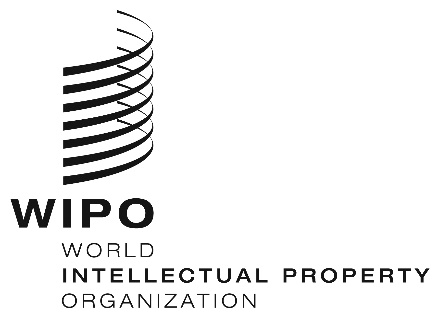 INFORMATION NOTICE NO. 61/2019INFORMATION NOTICE NO. 61/2019INFORMATION NOTICE NO. 61/2019ITEMSITEMSAmounts(in Swiss francs)Application or Subsequent Designation–  for one class of goods or services273Application or Subsequent Designation–  for each additional class136Application or Subsequent DesignationWhere the mark is a collective orcertification mark:Application or Subsequent Designation–  for one class of goods or services363Application or Subsequent Designation–  for each additional class181ITEMSITEMSAmounts(in Swiss francs)Renewal–  for one class of goods or services149Renewal–  for each additional class  73RenewalWhere payment is received within the period of grace:Renewal–  for one class of goods or services–  for each additional class203100